PENGARUH PERCEIVED QUALITY DAN CITRA MEREK TERHADAP MINAT BELI ULANG SNEAKERS NIKEDI WILAYAH KELAPA GADINGJAKARTA UTARAOleh:    Nama : Verdy DarmawanNim : 20140444SkripsiDiajukan sebagai salah satu syarat untuk memperoleh gelar Sarjana Manajemen Program Studi ManajemenKonsentrasi Pemasaran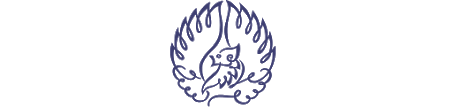 INSTITUT BISNIS dan INFORMATIKA KWIK KIAN GIEJakarta Oktober 2019